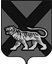 ТЕРРИТОРИАЛЬНАЯ ИЗБИРАТЕЛЬНАЯ КОМИССИЯ ПАРТИЗАНСКОГО РАЙОНАРЕШЕНИЕс. Владимиро-Александровское16 часов  13 минут.О регистрации кандидата  на должность главы Новицкого сельского поселения Партизанского муниципального районаМалыка Романа ВасильевичаРассмотрев поступившие в территориальную избирательную комиссию Партизанского района документы, необходимые для регистрации кандидата и проверив соответствие порядка выдвижения кандидата на должность главы Новицкого сельского поселения Партизанского муниципального района   Малыка Романа Васильевича требованиям Избирательного кодекса Приморского края, территориальная избирательная комиссия Партизанского района установила следующее.Порядок выдвижения кандидата на должность главы  Новицкого сельского поселения Партизанского муниципального района, порядок сбора подписей и оформления подписных листов,  соответствуют требованиям Избирательного кодекса Приморского края.Кандидатом на должность главы  Новицкого сельского поселения Партизанского муниципального района Малыком  Романом Васильевичем   для регистрации были представлены  26 (двадцать шесть) подписей избирателей. В соответствии  со статьёй 45 Избирательного кодекса Приморского края было проверено 26 (двадцать шесть) подписей, 1 (одна) из которых признана недействительной (1 подпись - лист 3, строка 9 -  в адресе  места жительства указана улица, номер дома и квартира, что не соответствует отметке в паспорте гражданина.  25 подписей признаны действительными. Оснований для отказа  в регистрации не усматривается.Руководствуясь статьями 27, 45, 46 Избирательного кодекса Приморского края территориальная избирательная комиссия Партизанского районаРЕШИЛА:1. Зарегистрировать кандидата на должность главы Новицкого сельского поселения Партизанского муниципального района Малыка Романа Васильевича,  28 сентября 1973  года рождения; образование  высшее профессиональное;  военнослужащий; проживает: Приморский край, город Партизанск;  не судим;  самовыдвижение: 29.07.2014.2. Выдать зарегистрированному кандидату на должность главы Новицкого сельского поселения Партизанского муниципального района   Малыку  Роману  Васильевичу  удостоверение установленного образца.3. Направить данное решение  в газету «Золотая Долина» для опубликования и разместить на официальных сайтах Избирательной комиссии Приморского края администрации Партизанского муниципального района  в  разделе «территориальная избирательная комиссия Партизанского района». Председатель комиссии					Ж.А. ЗапорощенкоСекретарь комиссии						Т.И. МамоноваПроверив соблюдение требований Закона Чувашской Республики «О выборах в органы местного самоуправления в Чувашской Республике» при выдвижении  кандидата на должность главы Питеркинского сельского поселения Красночетайского района на повторных выборах  в органы местного самоуправления, рассмотрев документыПроверив соответствие порядка выдвижения кандидата, требованиям Избирательного кодекса Костромской области, а так же путем сплошной проверки достоверности подписей избирателей, лиц, осуществляющих сбор подписей и соответствующих им данных, содержащихся в подписных листах, представленных данным кандидатом, избирательная комиссия нарушений порядка сбора подписей избирателей не установила.
В соответствии со ст.80 Избирательного кодекса Костромской области на основании протокола рабочей группы по приему и проверке избирательных документов, представленных кандидатом на должность главы Шангского сельского поселения Шарьинского муниципального района об итогах проверки подписных листов с подписями избирателей в поддержку выдвижения кандидатов на должность главы Шангского сельского поселения Шарьинского муниципального района, из 14 представленных подписей избирателей достоверными признано 11 , что не более числа, составляющие 0,5 % от общего числа избирателей Шарьинского муниципального района зарегистрированных по состоянию на 1 января 2013 года. 
По результатам осуществленной проверки количество представленных подписей в поддержку выдвижением кандидатом на должность главы Шангского сельского поселения Шарьинского муниципального района Шумова В. А. достаточно для регистрации кандидата на должность главы Шангского сельского поселения Шарьинского муниципального района.
На момент рассмотрения избирательной комиссией муниципального образования вопроса о регистрации Шумова В.А. кандидатом на должность главы Шангского сельского поселения иных оснований, препятствующих осуществлению его регистрации кандидатом на должность главы Шангского сельского поселения у избирательной комиссии муниципального образования не имеется.
В соответствии с вышеизложенным, на основании ст.82 Избирательного кодекса Костромской области избирательная комиссия муниципального образования Решила:06.08.2014 327/85-3